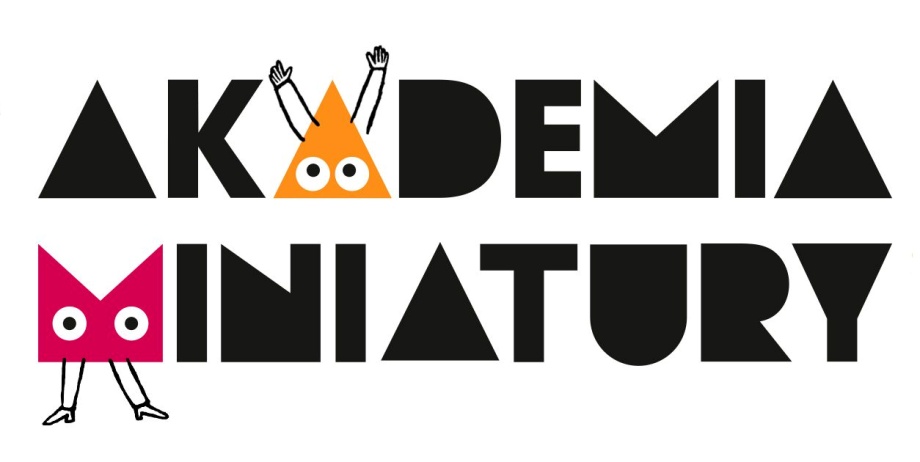 KARTA ZGŁOSZENIA UCZESTNIKA/UCZESTNICZKII. INFORMACJE ORGANIZATORA1. Forma: regularne cotygodniowe zajęcia teatralne 2. Adres: Miejski Teatr Miniatura, al. Grunwaldzka 16, 80-236 Gdańsk3. Termin i miejsce: 9 października 2023 – 27 maja 2024 r. (poniedziałki zgodnie z ustalonym harmonogramem zajęć)Warsztaty a dla czterech grup wiekowych:zajęcia dla uczestników z klas I–III ze szkoły podstawowej w godzinach 16.30–18.30zajęcia dla uczestników z klas IV–VI ze szkoły podstawowej w godzinach 16.30–18.30zajęcia dla uczestników z klas VII–VIII ze szkoły podstawowej w godzinach 19.00–21.00zajęcia dla uczestników z klas I-IV  ze szkoły ponadpodstawowej godzinach 19.00–21.004. Koszt warsztatów:warsztaty teatralne 200 złotych miesięcznie warsztaty stolarskie 250 złotych miesięcznie (wraz z materiałami)Warunkiem uczestnictwa w warsztatach jest wysłanie do 28 września 2023 na adres edukacja@teatrminiatura.pl wypełnionej karty zgłoszenia oraz podpisanego regulaminu Akademii Miniatury oraz dokonanie wpłaty na konto Miejskiego Teatru Miniatura do 30 września 2023 lub uzyskanie zwolnienia. Oryginały dokumentów należy dostarczyć w dniu rozpoczęcia warsztatów teatralnych, czyli 9 października.Zapłata za każdy kolejny miesiąc warsztatów powinna być dokonana najpóźniej do 5 dnia każdego miesiąca. Kwota płatna przelewem.Dane do przelewu:Miejski Teatr Miniatura, ul. Grunwaldzka 16, 80-236 GdańskBank Millenium S.A., nr konta 16 1160 2202 0000 0000 2893 5325W opisie przelewu prosimy o wpisanie: Akademia Miniatury 2023/24, imienia i nazwiska uczestnika/uczestniczki oraz podanie okresu, za który jest realizowana płatnośćUwaga! Wysłanie formularza i zapłata za pierwszy miesiąc stanowi potwierdzenie uczestnictwa 
w całorocznych warsztatach.6. W czasie cotygodniowych zajęć uczestnicy nabywać będą umiejętności, które będą mogli zaprezentować w pokazach planowanych w maju.7. Uczestnicy programu edukacji teatralnej Akademia Miniatury, z uwagi na zachowanie zasad bezpieczeństwa w związku z pandemią, będą pracowali w 12-osobowych grupach na warsztatach aktorskich. Szczegóły zasad panujących znajdują się 
w regulaminie warsztatów II. INFORMACJE O UCZESTNIKU PROGRAMU EDUKACJI TEATRALNEJ AKADEMIA MINIATURY
1. Imię i nazwisko uczestnika/uczestniczki …....................................................................................................................................................
2. Data urodzenia uczestnika/uczestniczki ………………………………………………………………………………
3. Nazwa i adres szkoły uczestnika/uczestniczki…....................................................................................................................................................klasa...............................................................................................................................................4. Kontakt do rodziców (opiekunów) uczestnika/uczestniczki przebywającego na warsztatach:Telefon …............................. e-mail ………………………………………………………………………………………….Telefon/email do uczestnika/uczestniczki …………………………………………………………………………………WYRAŻAM ZGODĘ NA UCZESTNICTWO DZIECKA/PODOPIECZNEGO* 
W PROGRAMIE EDUKACJI TEATRALNEJ AKADEMIA MINIATURYProszę o podanie grupy warsztatowej: …………………………………………....Zobowiązuję się do uiszczenia kosztów warsztatów w wysokości 200 zł (słownie: dwieście złotych)* miesięcznie. ....................................					............................................Miejscowość, data 						Podpis rodzica/opiekunaIII. OŚWIADCZENIA RODZICÓW (OPIEKUNÓW) UCZESTNIKA/UCZESTNICZKIPRZETWARZANIE DANYCH OSOBOWYCH:Na podstawie z ustawy z dnia 10 maja 2019r.r. o ochronie danych osobowych (tekst jedn. Dz. U. 
z 2020 r., poz. 1781 z późn. zm.) i Rozporządzenia Parlamentu Europejskiego i Rady (Ue) 2016/679 z dnia 27 kwietnia 2016 r. w sprawie ochrony osób fizycznych w związku z przetwarzaniem danych osobowych i w sprawie swobodnego przepływu takich danych oraz uchylenia dyrektywy 95/46/WE (ogólne rozporządzenie o ochronie danych) (RODO) wyrażam zgodę na przetwarzanie danych osobowych dziecka/podopiecznego* oraz wykorzystania jego wizerunku w formie fotografii 
i rejestracji video z działań programu edukacji teatralnej Akademia Miniatury  w materiałach promocyjnych i informacyjnych zamieszczonych w radiu, telewizji, sieci Internet, materiałach drukowanych w celu promocji programu Akademia Miniatury przez Teatr Miniatura.Z informacjami na temat przetwarzania danych osobowych możecie Państwo zapoznać się pod adresem https://teatrminiatura.pl/pl/polityka-prywatnosci/.
....................................					............................................Miejscowość, data 						Podpis rodzica/opiekuna* niepotrzebne skreślićPRZENIESIENIE PRAW AUTORSKICHJa niżej podpisana/y oświadczam, że jestem autorem (rodzicem, przedstawicielem ustawowym autora) i wyłącznym właścicielem pracy wykonanej podczas programu edukacji teatralnej Akademia Miniatury prowadzonego w Miejskim Teatrze Miniatura z siedzibą w Gdańsku oraz że przenoszę nieodpłatnie na Miejski Teatr Miniatura prawa autorskie do prac wykonanych przez moje dziecko/podopiecznego w trakcie tych zajęć w Teatrze Miniatura. 
Teatr Miniatura uzyskuje prawo do bezpłatnego korzystania z prac w zakresie: publicznego wystawiania i prezentowania prac, utrwalania, zwielokrotniania wykonania prac oraz rozporządzania tymi pracami, a także wykorzystywania ich w celach marketingowych, promocyjnych, reklamowych lub innych związanych z działalnością statutową Teatru Miniatura. Jednocześnie przenoszę na Miejski Teatr Miniatura prawa do wykonywania praw zależnych bez konieczności uzyskania dodatkowej zgody z ich korzystania. Ponadto zezwalam na wprowadzenie do pamięci cyfrowej komputera i sieci elektronicznej obrazu wykonanych prac w celach prezentacyjnych Miejskiego Teatru Miniatura.
Wyrażam również zgodę na uczestnictwo mojego dziecka/podopiecznego w działaniach realizowanych przez Miejski Teatr Miniatura w innych instytucjach w związku z programem /wyjścia do redakcji, występy artystyczne, zajęcia edukacyjne itp/.....................................					............................................Miejscowość, data 						Podpis rodzica/opiekunaPRZYJŚCIA, WYJŚCIA Z TEATRU, UŻYWANIE SPRZĘTU MULTIMEDIALNEGOWyrażam/nie wyrażam* zgody na samodzielne przyjście dziecka/podopiecznego 
do Teatru na zajęcia.Wyrażam/nie wyrażam* zgody na samodzielne wyjście dziecka/podopiecznego z Teatru po zakończeniu zajęć.Wyrażam/nie wyrażam* zgody na używanie telefonu komórkowego* aparatu fotograficznego* kamery*inne…………………………….* do nagrywania obrazu i dźwięku podczas zajęć.....................................					............................................Miejscowość, data 						Podpis rodzica/opiekuna* niepotrzebne skreślićW związku z wprowadzaniem modelu dostępności w Miejskim Teatrze Miniatura staramy się by ułatwić odbiór naszych działań wszystkim naszym widzom.Czy uczestnik/czka ma jakieś szczególne potrzeby, które moglibyśmy uwzględnić w planowaniu cyklu warsztatów?……………………………………………………………………………………………………………………………………………………………………………………………………………………………………………………………………………………………………………………